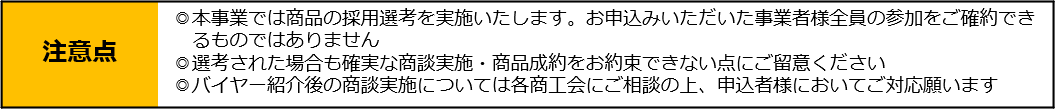 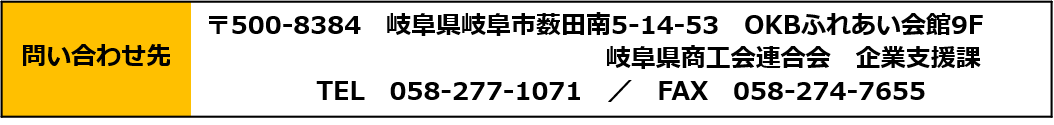 事業所申込欄事業所申込欄事業所申込欄事業所申込欄事業所申込欄フリガナ㊞事業者名代表者名㊞住所〒　　　　　　－　　　　　　　〒　　　　　　－　　　　　　　〒　　　　　　－　　　　　　　〒　　　　　　－　　　　　　　電話FAXメールURL業種申込商品商工会推薦欄商工会推薦欄商工会推薦欄商工会名会 長 名㊞商工会名会 長 名㊞担当職員名支援内容